ObjednávkaObjednávkaObjednávkaObjednávkaObjednávkaObjednávkaObjednávkaObjednávkaObjednávkaObjednávkaObjednávkaObjednávkaObjednávkaObjednávkaNO19000173NO19000173NO19000173NO19000173NO19000173NO19000173NO19000173NO19000173NO19000173NO19000173Odběratel:Odběratel:Odběratel:Odběratel:IČ: 25007017IČ: 25007017IČ: 25007017IČ: 25007017DIČ: CZ25007017DIČ: CZ25007017DIČ: CZ25007017DIČ: CZ25007017DIČ: CZ25007017DIČ: CZ25007017DIČ: CZ25007017DIČ: CZ25007017DIČ: CZ25007017DIČ: CZ25007017ObjednávkaObjednávkaObjednávkaObjednávkaObjednávkaObjednávkaObjednávkaObjednávkaObjednávkaObjednávkaObjednávkaObjednávkaObjednávkaObjednávkaNO19000173NO19000173NO19000173NO19000173NO19000173NO19000173NO19000173NO19000173NO19000173NO19000173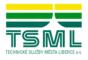 Technické služby města Liberce a.s.Technické služby města Liberce a.s.Technické služby města Liberce a.s.Technické služby města Liberce a.s.Technické služby města Liberce a.s.Technické služby města Liberce a.s.Technické služby města Liberce a.s.Technické služby města Liberce a.s.Technické služby města Liberce a.s.Technické služby města Liberce a.s.Technické služby města Liberce a.s.Technické služby města Liberce a.s.Technické služby města Liberce a.s.Technické služby města Liberce a.s.Středisko:Středisko:Středisko:Středisko:Středisko:Středisko:Středisko:Středisko:050050050050050050050Technické služby města Liberce a.s.Technické služby města Liberce a.s.Technické služby města Liberce a.s.Technické služby města Liberce a.s.Technické služby města Liberce a.s.Technické služby města Liberce a.s.Technické služby města Liberce a.s.Technické služby města Liberce a.s.Technické služby města Liberce a.s.Technické služby města Liberce a.s.Technické služby města Liberce a.s.Technické služby města Liberce a.s.Technické služby města Liberce a.s.Technické služby města Liberce a.s.Datum vystavení:Datum vystavení:Datum vystavení:Datum vystavení:Datum vystavení:Datum vystavení:Datum vystavení:Datum vystavení:01.10.201901.10.201901.10.201901.10.201901.10.201901.10.2019Datum vystavení:Datum vystavení:Datum vystavení:Datum vystavení:Datum vystavení:Datum vystavení:Datum vystavení:Datum vystavení:01.10.201901.10.201901.10.201901.10.201901.10.201901.10.2019Erbenova 376/2Erbenova 376/2Datum vystavení:Datum vystavení:Datum vystavení:Datum vystavení:Datum vystavení:Datum vystavení:Datum vystavení:Datum vystavení:01.10.201901.10.201901.10.201901.10.201901.10.201901.10.2019Erbenova 376/2Erbenova 376/2Datum dodání:Datum dodání:Datum dodání:Datum dodání:Datum dodání:Datum dodání:Datum dodání:Datum dodání:30.10.201930.10.201930.10.201930.10.201930.10.201930.10.2019460 08 Liberec 8460 08 Liberec 8460 08 Liberec 8460 08 Liberec 8460 08 Liberec 8460 08 Liberec 8460 08 Liberec 8460 08 Liberec 8460 08 Liberec 8460 08 Liberec 8460 08 Liberec 8460 08 Liberec 8460 08 Liberec 8460 08 Liberec 8Datum dodání:Datum dodání:Datum dodání:Datum dodání:Datum dodání:Datum dodání:Datum dodání:Datum dodání:30.10.201930.10.201930.10.201930.10.201930.10.201930.10.2019460 08 Liberec 8460 08 Liberec 8460 08 Liberec 8460 08 Liberec 8460 08 Liberec 8460 08 Liberec 8460 08 Liberec 8460 08 Liberec 8460 08 Liberec 8460 08 Liberec 8460 08 Liberec 8460 08 Liberec 8460 08 Liberec 8460 08 Liberec 8Česká republikaČeská republikaČeská republikaČeská republikaČeská republikaČeská republikaČeská republikaČeská republikaČeská republikaČeská republikaČeská republikaČeská republikaČeská republikaČeská republikaČeská republikaČeská republikaČeská republikaČeská republikaČeská republikaČeská republikaČeská republikaČeská republikaČeská republikaČeská republikaČeská republikaČeská republikaČeská republikaČeská republikaBankovní spojení:Bankovní spojení:Bankovní spojení:Bankovní spojení:639461 / 0100639461 / 0100639461 / 0100639461 / 0100639461 / 0100639461 / 0100639461 / 0100639461 / 0100639461 / 0100639461 / 0100639461 / 0100639461 / 0100639461 / 0100639461 / 0100Bankovní spojení:Bankovní spojení:Bankovní spojení:Bankovní spojení:639461 / 0100639461 / 0100639461 / 0100639461 / 0100639461 / 0100639461 / 0100639461 / 0100639461 / 0100639461 / 0100639461 / 0100639461 / 0100639461 / 0100639461 / 0100639461 / 0100Bankovní spojení:Bankovní spojení:Bankovní spojení:Bankovní spojení:639461 / 0100639461 / 0100639461 / 0100639461 / 0100639461 / 0100639461 / 0100639461 / 0100639461 / 0100639461 / 0100639461 / 0100639461 / 0100639461 / 0100639461 / 0100639461 / 0100Dodavatel:Dodavatel:Dodavatel:Dodavatel:Dodavatel:Dodavatel:IČ:IČ:6562751265627512656275126562751265627512656275126562751265627512Bankovní spojení:Bankovní spojení:Bankovní spojení:Bankovní spojení:639461 / 0100639461 / 0100639461 / 0100639461 / 0100639461 / 0100639461 / 0100639461 / 0100639461 / 0100639461 / 0100639461 / 0100639461 / 0100639461 / 0100639461 / 0100639461 / 0100Dodavatel:Dodavatel:Dodavatel:Dodavatel:Dodavatel:Dodavatel:IČ:IČ:6562751265627512656275126562751265627512656275126562751265627512IBAN:IBAN:IBAN:IBAN:CZ72 0100 0000 0000 0063 9461CZ72 0100 0000 0000 0063 9461CZ72 0100 0000 0000 0063 9461CZ72 0100 0000 0000 0063 9461CZ72 0100 0000 0000 0063 9461CZ72 0100 0000 0000 0063 9461CZ72 0100 0000 0000 0063 9461CZ72 0100 0000 0000 0063 9461CZ72 0100 0000 0000 0063 9461CZ72 0100 0000 0000 0063 9461CZ72 0100 0000 0000 0063 9461CZ72 0100 0000 0000 0063 9461CZ72 0100 0000 0000 0063 9461CZ72 0100 0000 0000 0063 9461Dodavatel:Dodavatel:Dodavatel:Dodavatel:Dodavatel:Dodavatel:IČ:IČ:6562751265627512656275126562751265627512656275126562751265627512IBAN:IBAN:IBAN:IBAN:CZ72 0100 0000 0000 0063 9461CZ72 0100 0000 0000 0063 9461CZ72 0100 0000 0000 0063 9461CZ72 0100 0000 0000 0063 9461CZ72 0100 0000 0000 0063 9461CZ72 0100 0000 0000 0063 9461CZ72 0100 0000 0000 0063 9461CZ72 0100 0000 0000 0063 9461CZ72 0100 0000 0000 0063 9461CZ72 0100 0000 0000 0063 9461CZ72 0100 0000 0000 0063 9461CZ72 0100 0000 0000 0063 9461CZ72 0100 0000 0000 0063 9461CZ72 0100 0000 0000 0063 9461Dodavatel:Dodavatel:Dodavatel:Dodavatel:Dodavatel:Dodavatel:DIČ:DIČ:CZ6203171051CZ6203171051CZ6203171051CZ6203171051CZ6203171051CZ6203171051CZ6203171051CZ6203171051IBAN:IBAN:IBAN:IBAN:CZ72 0100 0000 0000 0063 9461CZ72 0100 0000 0000 0063 9461CZ72 0100 0000 0000 0063 9461CZ72 0100 0000 0000 0063 9461CZ72 0100 0000 0000 0063 9461CZ72 0100 0000 0000 0063 9461CZ72 0100 0000 0000 0063 9461CZ72 0100 0000 0000 0063 9461CZ72 0100 0000 0000 0063 9461CZ72 0100 0000 0000 0063 9461CZ72 0100 0000 0000 0063 9461CZ72 0100 0000 0000 0063 9461CZ72 0100 0000 0000 0063 9461CZ72 0100 0000 0000 0063 9461DIČ:DIČ:CZ6203171051CZ6203171051CZ6203171051CZ6203171051CZ6203171051CZ6203171051CZ6203171051CZ6203171051DIČ:DIČ:CZ6203171051CZ6203171051CZ6203171051CZ6203171051CZ6203171051CZ6203171051CZ6203171051CZ6203171051Zastoupen:Zastoupen:Plívová PetraPlívová PetraPlívová PetraPlívová PetraPlívová PetraPlívová PetraPlívová PetraPlívová PetraPlívová PetraPlívová PetraPlívová PetraPlívová PetraPlívová PetraPlívová PetraDIČ:DIČ:CZ6203171051CZ6203171051CZ6203171051CZ6203171051CZ6203171051CZ6203171051CZ6203171051CZ6203171051Zastoupen:Zastoupen:Plívová PetraPlívová PetraPlívová PetraPlívová PetraPlívová PetraPlívová PetraPlívová PetraPlívová PetraPlívová PetraPlívová PetraPlívová PetraPlívová PetraPlívová PetraPlívová PetraZastoupen:Zastoupen:Plívová PetraPlívová PetraPlívová PetraPlívová PetraPlívová PetraPlívová PetraPlívová PetraPlívová PetraPlívová PetraPlívová PetraPlívová PetraPlívová PetraPlívová PetraPlívová PetraRostislav TauchmanRostislav TauchmanRostislav TauchmanRostislav TauchmanRostislav TauchmanRostislav TauchmanRostislav TauchmanRostislav TauchmanRostislav TauchmanRostislav TauchmanRostislav TauchmanRostislav TauchmanRostislav TauchmanRostislav TauchmanRostislav TauchmanRostislav TauchmanRostislav TauchmanRostislav TauchmanRostislav TauchmanRostislav TauchmanRostislav TauchmanRostislav TauchmanRostislav TauchmanVedoucí střediska údržby veřejné zeleněVedoucí střediska údržby veřejné zeleněVedoucí střediska údržby veřejné zeleněVedoucí střediska údržby veřejné zeleněVedoucí střediska údržby veřejné zeleněVedoucí střediska údržby veřejné zeleněVedoucí střediska údržby veřejné zeleněVedoucí střediska údržby veřejné zeleněVedoucí střediska údržby veřejné zeleněVedoucí střediska údržby veřejné zeleněVedoucí střediska údržby veřejné zeleněVedoucí střediska údržby veřejné zeleněVedoucí střediska údržby veřejné zeleněVedoucí střediska údržby veřejné zeleněRostislav TauchmanRostislav TauchmanRostislav TauchmanRostislav TauchmanRostislav TauchmanRostislav TauchmanRostislav TauchmanRostislav TauchmanRostislav TauchmanRostislav TauchmanRostislav TauchmanRostislav TauchmanRostislav TauchmanRostislav TauchmanRostislav TauchmanRostislav TauchmanRostislav TauchmanRostislav TauchmanRostislav TauchmanRostislav TauchmanRostislav TauchmanRostislav TauchmanRostislav TauchmanVedoucí střediska údržby veřejné zeleněVedoucí střediska údržby veřejné zeleněVedoucí střediska údržby veřejné zeleněVedoucí střediska údržby veřejné zeleněVedoucí střediska údržby veřejné zeleněVedoucí střediska údržby veřejné zeleněVedoucí střediska údržby veřejné zeleněVedoucí střediska údržby veřejné zeleněVedoucí střediska údržby veřejné zeleněVedoucí střediska údržby veřejné zeleněVedoucí střediska údržby veřejné zeleněVedoucí střediska údržby veřejné zeleněVedoucí střediska údržby veřejné zeleněVedoucí střediska údržby veřejné zeleněMájová 26Májová 26Májová 26Májová 26Májová 26Májová 26Májová 26Májová 26Májová 26Májová 26Májová 26Májová 26Májová 26Májová 26Májová 26Májová 26Májová 26Májová 26Májová 26Májová 26Májová 26Májová 26Májová 26Májová 26Májová 26Májová 26Májová 26Májová 26Májová 26Májová 26Májová 26Májová 26Májová 26Májová 26Májová 26Májová 26Májová 26Májová 26Májová 26Májová 26Májová 26Májová 26Májová 26Májová 26Májová 26Májová 26Zapsána v obchodním rejstříku vedeném krajským soudem v Ústí nad Labem oddíl B, vložka 877Zapsána v obchodním rejstříku vedeném krajským soudem v Ústí nad Labem oddíl B, vložka 877Zapsána v obchodním rejstříku vedeném krajským soudem v Ústí nad Labem oddíl B, vložka 877Zapsána v obchodním rejstříku vedeném krajským soudem v Ústí nad Labem oddíl B, vložka 877Zapsána v obchodním rejstříku vedeném krajským soudem v Ústí nad Labem oddíl B, vložka 877Zapsána v obchodním rejstříku vedeném krajským soudem v Ústí nad Labem oddíl B, vložka 877Zapsána v obchodním rejstříku vedeném krajským soudem v Ústí nad Labem oddíl B, vložka 877Zapsána v obchodním rejstříku vedeném krajským soudem v Ústí nad Labem oddíl B, vložka 877Zapsána v obchodním rejstříku vedeném krajským soudem v Ústí nad Labem oddíl B, vložka 877Zapsána v obchodním rejstříku vedeném krajským soudem v Ústí nad Labem oddíl B, vložka 877Zapsána v obchodním rejstříku vedeném krajským soudem v Ústí nad Labem oddíl B, vložka 877Zapsána v obchodním rejstříku vedeném krajským soudem v Ústí nad Labem oddíl B, vložka 877Zapsána v obchodním rejstříku vedeném krajským soudem v Ústí nad Labem oddíl B, vložka 877Zapsána v obchodním rejstříku vedeném krajským soudem v Ústí nad Labem oddíl B, vložka 877Zapsána v obchodním rejstříku vedeném krajským soudem v Ústí nad Labem oddíl B, vložka 877Zapsána v obchodním rejstříku vedeném krajským soudem v Ústí nad Labem oddíl B, vložka 877Zapsána v obchodním rejstříku vedeném krajským soudem v Ústí nad Labem oddíl B, vložka 877Zapsána v obchodním rejstříku vedeném krajským soudem v Ústí nad Labem oddíl B, vložka 877Májová 26Májová 26Májová 26Májová 26Májová 26Májová 26Májová 26Májová 26Májová 26Májová 26Májová 26Májová 26Májová 26Májová 26Májová 26Májová 26Májová 26Májová 26Májová 26Májová 26Májová 26Májová 26Májová 26Zapsána v obchodním rejstříku vedeném krajským soudem v Ústí nad Labem oddíl B, vložka 877Zapsána v obchodním rejstříku vedeném krajským soudem v Ústí nad Labem oddíl B, vložka 877Zapsána v obchodním rejstříku vedeném krajským soudem v Ústí nad Labem oddíl B, vložka 877Zapsána v obchodním rejstříku vedeném krajským soudem v Ústí nad Labem oddíl B, vložka 877Zapsána v obchodním rejstříku vedeném krajským soudem v Ústí nad Labem oddíl B, vložka 877Zapsána v obchodním rejstříku vedeném krajským soudem v Ústí nad Labem oddíl B, vložka 877Zapsána v obchodním rejstříku vedeném krajským soudem v Ústí nad Labem oddíl B, vložka 877Zapsána v obchodním rejstříku vedeném krajským soudem v Ústí nad Labem oddíl B, vložka 877Zapsána v obchodním rejstříku vedeném krajským soudem v Ústí nad Labem oddíl B, vložka 877Zapsána v obchodním rejstříku vedeném krajským soudem v Ústí nad Labem oddíl B, vložka 877Zapsána v obchodním rejstříku vedeném krajským soudem v Ústí nad Labem oddíl B, vložka 877Zapsána v obchodním rejstříku vedeném krajským soudem v Ústí nad Labem oddíl B, vložka 877Zapsána v obchodním rejstříku vedeném krajským soudem v Ústí nad Labem oddíl B, vložka 877Zapsána v obchodním rejstříku vedeném krajským soudem v Ústí nad Labem oddíl B, vložka 877Zapsána v obchodním rejstříku vedeném krajským soudem v Ústí nad Labem oddíl B, vložka 877Zapsána v obchodním rejstříku vedeném krajským soudem v Ústí nad Labem oddíl B, vložka 877Zapsána v obchodním rejstříku vedeném krajským soudem v Ústí nad Labem oddíl B, vložka 877Zapsána v obchodním rejstříku vedeném krajským soudem v Ústí nad Labem oddíl B, vložka 87746311 Liberec 3046311 Liberec 3046311 Liberec 3046311 Liberec 3046311 Liberec 3046311 Liberec 3046311 Liberec 3046311 Liberec 3046311 Liberec 3046311 Liberec 3046311 Liberec 3046311 Liberec 3046311 Liberec 3046311 Liberec 3046311 Liberec 3046311 Liberec 3046311 Liberec 3046311 Liberec 3046311 Liberec 3046311 Liberec 3046311 Liberec 3046311 Liberec 3046311 Liberec 3046311 Liberec 3046311 Liberec 3046311 Liberec 3046311 Liberec 3046311 Liberec 3046311 Liberec 3046311 Liberec 3046311 Liberec 3046311 Liberec 3046311 Liberec 3046311 Liberec 3046311 Liberec 3046311 Liberec 3046311 Liberec 3046311 Liberec 3046311 Liberec 3046311 Liberec 3046311 Liberec 3046311 Liberec 3046311 Liberec 3046311 Liberec 3046311 Liberec 3046311 Liberec 30Dodací podmínky:Dodací podmínky:Dodací podmínky:Dodací podmínky:Dodací podmínky:Do 14 dnůDo 14 dnůDo 14 dnůDo 14 dnůDo 14 dnůDo 14 dnůDo 14 dnůDo 14 dnůDo 14 dnůDo 14 dnůDo 14 dnůDo 14 dnůDo 14 dnůDo 14 dnůDodací podmínky:Dodací podmínky:Dodací podmínky:Dodací podmínky:Dodací podmínky:Do 14 dnůDo 14 dnůDo 14 dnůDo 14 dnůDo 14 dnůDo 14 dnůDo 14 dnůDo 14 dnůDo 14 dnůDo 14 dnůDo 14 dnůDo 14 dnůDo 14 dnůDo 14 dnůDodací podmínky:Dodací podmínky:Dodací podmínky:Dodací podmínky:Dodací podmínky:Do 14 dnůDo 14 dnůDo 14 dnůDo 14 dnůDo 14 dnůDo 14 dnůDo 14 dnůDo 14 dnůDo 14 dnůDo 14 dnůDo 14 dnůDo 14 dnůDo 14 dnůDo 14 dnůZastoupen:Zastoupen:Zastoupen:Zastoupen:Zastoupen:Zastoupen:Platební podmínky:Platební podmínky:Platební podmínky:Platební podmínky:Platební podmínky:Převodním příkazemPřevodním příkazemPřevodním příkazemPřevodním příkazemPřevodním příkazemPřevodním příkazemPřevodním příkazemPřevodním příkazemPřevodním příkazemPřevodním příkazemPřevodním příkazemPřevodním příkazemPřevodním příkazemPřevodním příkazemZastoupen:Zastoupen:Zastoupen:Zastoupen:Zastoupen:Zastoupen:Platební podmínky:Platební podmínky:Platební podmínky:Platební podmínky:Platební podmínky:Převodním příkazemPřevodním příkazemPřevodním příkazemPřevodním příkazemPřevodním příkazemPřevodním příkazemPřevodním příkazemPřevodním příkazemPřevodním příkazemPřevodním příkazemPřevodním příkazemPřevodním příkazemPřevodním příkazemPřevodním příkazemPřepravní podmínky:Přepravní podmínky:Přepravní podmínky:Přepravní podmínky:Přepravní podmínky:Dle dohodyDle dohodyDle dohodyDle dohodyDle dohodyDle dohodyDle dohodyDle dohodyDle dohodyDle dohodyDle dohodyDle dohodyDle dohodyDle dohodyPřepravní podmínky:Přepravní podmínky:Přepravní podmínky:Přepravní podmínky:Přepravní podmínky:Dle dohodyDle dohodyDle dohodyDle dohodyDle dohodyDle dohodyDle dohodyDle dohodyDle dohodyDle dohodyDle dohodyDle dohodyDle dohodyDle dohody1. Objednáváme u Vás zboží / služby dle následujícího rozpisu:1. Objednáváme u Vás zboží / služby dle následujícího rozpisu:1. Objednáváme u Vás zboží / služby dle následujícího rozpisu:1. Objednáváme u Vás zboží / služby dle následujícího rozpisu:1. Objednáváme u Vás zboží / služby dle následujícího rozpisu:1. Objednáváme u Vás zboží / služby dle následujícího rozpisu:1. Objednáváme u Vás zboží / služby dle následujícího rozpisu:1. Objednáváme u Vás zboží / služby dle následujícího rozpisu:1. Objednáváme u Vás zboží / služby dle následujícího rozpisu:1. Objednáváme u Vás zboží / služby dle následujícího rozpisu:1. Objednáváme u Vás zboží / služby dle následujícího rozpisu:1. Objednáváme u Vás zboží / služby dle následujícího rozpisu:1. Objednáváme u Vás zboží / služby dle následujícího rozpisu:1. Objednáváme u Vás zboží / služby dle následujícího rozpisu:1. Objednáváme u Vás zboží / služby dle následujícího rozpisu:1. Objednáváme u Vás zboží / služby dle následujícího rozpisu:1. Objednáváme u Vás zboží / služby dle následujícího rozpisu:1. Objednáváme u Vás zboží / služby dle následujícího rozpisu:1. Objednáváme u Vás zboží / služby dle následujícího rozpisu:1. Objednáváme u Vás zboží / služby dle následujícího rozpisu:1. Objednáváme u Vás zboží / služby dle následujícího rozpisu:1. Objednáváme u Vás zboží / služby dle následujícího rozpisu:1. Objednáváme u Vás zboží / služby dle následujícího rozpisu:1. Objednáváme u Vás zboží / služby dle následujícího rozpisu:1. Objednáváme u Vás zboží / služby dle následujícího rozpisu:1. Objednáváme u Vás zboží / služby dle následujícího rozpisu:1. Objednáváme u Vás zboží / služby dle následujícího rozpisu:1. Objednáváme u Vás zboží / služby dle následujícího rozpisu:1. Objednáváme u Vás zboží / služby dle následujícího rozpisu:1. Objednáváme u Vás zboží / služby dle následujícího rozpisu:1. Objednáváme u Vás zboží / služby dle následujícího rozpisu:1. Objednáváme u Vás zboží / služby dle následujícího rozpisu:1. Objednáváme u Vás zboží / služby dle následujícího rozpisu:1. Objednáváme u Vás zboží / služby dle následujícího rozpisu:1. Objednáváme u Vás zboží / služby dle následujícího rozpisu:1. Objednáváme u Vás zboží / služby dle následujícího rozpisu:1. Objednáváme u Vás zboží / služby dle následujícího rozpisu:1. Objednáváme u Vás zboží / služby dle následujícího rozpisu:1. Objednáváme u Vás zboží / služby dle následujícího rozpisu:1. Objednáváme u Vás zboží / služby dle následujícího rozpisu:1. Objednáváme u Vás zboží / služby dle následujícího rozpisu:1. Objednáváme u Vás zboží / služby dle následujícího rozpisu:1. Objednáváme u Vás zboží / služby dle následujícího rozpisu:1. Objednáváme u Vás zboží / služby dle následujícího rozpisu:1. Objednáváme u Vás zboží / služby dle následujícího rozpisu:1. Objednáváme u Vás zboží / služby dle následujícího rozpisu:1. Objednáváme u Vás zboží / služby dle následujícího rozpisu:1. Objednáváme u Vás zboží / služby dle následujícího rozpisu:Označení a popis dodávkyOznačení a popis dodávkyOznačení a popis dodávkyOznačení a popis dodávkyOznačení a popis dodávkyOznačení a popis dodávkyOznačení a popis dodávkyOznačení a popis dodávkyOznačení a popis dodávkyOznačení a popis dodávkyOznačení a popis dodávkyOznačení a popis dodávkyOznačení a popis dodávkyZakázkaZakázkaZakázkaZakázkaZakázkaZakázkaZakázkaZakázkaZakázkaZakázkaZakázkaPočet MJPočet MJPočet MJPočet MJMJCena MJ CZKCena MJ CZKCena MJ CZKCena MJ CZKCena MJ CZKCena MJ CZKCelkem CZKCelkem CZKCelkem CZKCelkem CZK Asistence při kácení a ořezech    Asistence při kácení a ořezech    Asistence při kácení a ořezech    Asistence při kácení a ořezech    Asistence při kácení a ořezech    Asistence při kácení a ořezech    Asistence při kácení a ořezech    Asistence při kácení a ořezech    Asistence při kácení a ořezech    Asistence při kácení a ořezech    Asistence při kácení a ořezech    Asistence při kácení a ořezech    Asistence při kácení a ořezech    Asistence při kácení a ořezech    Asistence při kácení a ořezech    Asistence při kácení a ořezech   0,000,000,000,000,00 0,00 0,00 0,00 0,00 0,00 0,00 0,00  Asistence při kácení a ořezech    Asistence při kácení a ořezech    Asistence při kácení a ořezech    Asistence při kácení a ořezech    Asistence při kácení a ořezech    Asistence při kácení a ořezech    Asistence při kácení a ořezech    Asistence při kácení a ořezech    Asistence při kácení a ořezech    Asistence při kácení a ořezech    Asistence při kácení a ořezech    Asistence při kácení a ořezech    Asistence při kácení a ořezech    Asistence při kácení a ořezech    Asistence při kácení a ořezech    Asistence při kácení a ořezech   s28/19001s28/190010,000,000,000,000,00 0,00 0,00 0,00 0,00 0,00 0,00 0,00 Cena celkem bez DPH: 0,00 CZKCena celkem bez DPH: 0,00 CZKCena celkem bez DPH: 0,00 CZKCena celkem bez DPH: 0,00 CZKCena celkem bez DPH: 0,00 CZKCena celkem bez DPH: 0,00 CZKCena celkem bez DPH: 0,00 CZKCena celkem bez DPH: 0,00 CZKCena celkem bez DPH: 0,00 CZKCena celkem bez DPH: 0,00 CZKCena celkem bez DPH: 0,00 CZKCena celkem bez DPH: 0,00 CZKCena celkem bez DPH: 0,00 CZKCena celkem bez DPH: 0,00 CZKCena celkem bez DPH: 0,00 CZKCena celkem bez DPH: 0,00 CZKCena celkem bez DPH: 0,00 CZKCena celkem bez DPH: 0,00 CZKCena celkem bez DPH: 0,00 CZKCena celkem bez DPH: 0,00 CZKCena celkem bez DPH: 0,00 CZKCena celkem bez DPH: 0,00 CZKCena celkem bez DPH: 0,00 CZKCena celkem bez DPH: 0,00 CZKCena celkem bez DPH: 0,00 CZKCena celkem bez DPH: 0,00 CZKCena celkem bez DPH: 0,00 CZKCena celkem bez DPH: 0,00 CZKCena celkem bez DPH: 0,00 CZKCena celkem bez DPH: 0,00 CZKCena celkem bez DPH: 0,00 CZKCena celkem bez DPH: 0,00 CZKCena celkem bez DPH: 0,00 CZKCena celkem bez DPH: 0,00 CZKCena celkem bez DPH: 0,00 CZKCena celkem bez DPH: 0,00 CZKCena celkem bez DPH: 0,00 CZKCena celkem bez DPH: 0,00 CZKCena celkem bez DPH: 0,00 CZKCena celkem bez DPH: 0,00 CZKCena celkem bez DPH: 0,00 CZKCena celkem bez DPH: 0,00 CZKCena celkem bez DPH: 0,00 CZKCena celkem bez DPH: 0,00 CZKCena celkem bez DPH: 0,00 CZKCena celkem bez DPH: 0,00 CZKCena celkem bez DPH: 0,00 CZKCena celkem bez DPH: 0,00 CZK2. Předem děkujeme za potvrzení naší objednávky, včetně dodacího termínu a ceny.2. Předem děkujeme za potvrzení naší objednávky, včetně dodacího termínu a ceny.2. Předem děkujeme za potvrzení naší objednávky, včetně dodacího termínu a ceny.2. Předem děkujeme za potvrzení naší objednávky, včetně dodacího termínu a ceny.2. Předem děkujeme za potvrzení naší objednávky, včetně dodacího termínu a ceny.2. Předem děkujeme za potvrzení naší objednávky, včetně dodacího termínu a ceny.2. Předem děkujeme za potvrzení naší objednávky, včetně dodacího termínu a ceny.2. Předem děkujeme za potvrzení naší objednávky, včetně dodacího termínu a ceny.2. Předem děkujeme za potvrzení naší objednávky, včetně dodacího termínu a ceny.2. Předem děkujeme za potvrzení naší objednávky, včetně dodacího termínu a ceny.2. Předem děkujeme za potvrzení naší objednávky, včetně dodacího termínu a ceny.2. Předem děkujeme za potvrzení naší objednávky, včetně dodacího termínu a ceny.2. Předem děkujeme za potvrzení naší objednávky, včetně dodacího termínu a ceny.2. Předem děkujeme za potvrzení naší objednávky, včetně dodacího termínu a ceny.2. Předem děkujeme za potvrzení naší objednávky, včetně dodacího termínu a ceny.2. Předem děkujeme za potvrzení naší objednávky, včetně dodacího termínu a ceny.2. Předem děkujeme za potvrzení naší objednávky, včetně dodacího termínu a ceny.2. Předem děkujeme za potvrzení naší objednávky, včetně dodacího termínu a ceny.2. Předem děkujeme za potvrzení naší objednávky, včetně dodacího termínu a ceny.2. Předem děkujeme za potvrzení naší objednávky, včetně dodacího termínu a ceny.2. Předem děkujeme za potvrzení naší objednávky, včetně dodacího termínu a ceny.2. Předem děkujeme za potvrzení naší objednávky, včetně dodacího termínu a ceny.2. Předem děkujeme za potvrzení naší objednávky, včetně dodacího termínu a ceny.2. Předem děkujeme za potvrzení naší objednávky, včetně dodacího termínu a ceny.2. Předem děkujeme za potvrzení naší objednávky, včetně dodacího termínu a ceny.2. Předem děkujeme za potvrzení naší objednávky, včetně dodacího termínu a ceny.2. Předem děkujeme za potvrzení naší objednávky, včetně dodacího termínu a ceny.2. Předem děkujeme za potvrzení naší objednávky, včetně dodacího termínu a ceny.2. Předem děkujeme za potvrzení naší objednávky, včetně dodacího termínu a ceny.2. Předem děkujeme za potvrzení naší objednávky, včetně dodacího termínu a ceny.2. Předem děkujeme za potvrzení naší objednávky, včetně dodacího termínu a ceny.2. Předem děkujeme za potvrzení naší objednávky, včetně dodacího termínu a ceny.2. Předem děkujeme za potvrzení naší objednávky, včetně dodacího termínu a ceny.2. Předem děkujeme za potvrzení naší objednávky, včetně dodacího termínu a ceny.2. Předem děkujeme za potvrzení naší objednávky, včetně dodacího termínu a ceny.2. Předem děkujeme za potvrzení naší objednávky, včetně dodacího termínu a ceny.2. Předem děkujeme za potvrzení naší objednávky, včetně dodacího termínu a ceny.2. Předem děkujeme za potvrzení naší objednávky, včetně dodacího termínu a ceny.2. Předem děkujeme za potvrzení naší objednávky, včetně dodacího termínu a ceny.2. Předem děkujeme za potvrzení naší objednávky, včetně dodacího termínu a ceny.2. Předem děkujeme za potvrzení naší objednávky, včetně dodacího termínu a ceny.2. Předem děkujeme za potvrzení naší objednávky, včetně dodacího termínu a ceny.2. Předem děkujeme za potvrzení naší objednávky, včetně dodacího termínu a ceny.2. Předem děkujeme za potvrzení naší objednávky, včetně dodacího termínu a ceny.2. Předem děkujeme za potvrzení naší objednávky, včetně dodacího termínu a ceny.2. Předem děkujeme za potvrzení naší objednávky, včetně dodacího termínu a ceny.2. Předem děkujeme za potvrzení naší objednávky, včetně dodacího termínu a ceny.2. Předem děkujeme za potvrzení naší objednávky, včetně dodacího termínu a ceny.2. Předem děkujeme za potvrzení naší objednávky, včetně dodacího termínu a ceny.2. Předem děkujeme za potvrzení naší objednávky, včetně dodacího termínu a ceny.2. Předem děkujeme za potvrzení naší objednávky, včetně dodacího termínu a ceny.2. Předem děkujeme za potvrzení naší objednávky, včetně dodacího termínu a ceny.2. Předem děkujeme za potvrzení naší objednávky, včetně dodacího termínu a ceny.2. Předem děkujeme za potvrzení naší objednávky, včetně dodacího termínu a ceny.2. Předem děkujeme za potvrzení naší objednávky, včetně dodacího termínu a ceny.2. Předem děkujeme za potvrzení naší objednávky, včetně dodacího termínu a ceny.2. Předem děkujeme za potvrzení naší objednávky, včetně dodacího termínu a ceny.2. Předem děkujeme za potvrzení naší objednávky, včetně dodacího termínu a ceny.2. Předem děkujeme za potvrzení naší objednávky, včetně dodacího termínu a ceny.2. Předem děkujeme za potvrzení naší objednávky, včetně dodacího termínu a ceny.2. Předem děkujeme za potvrzení naší objednávky, včetně dodacího termínu a ceny.2. Předem děkujeme za potvrzení naší objednávky, včetně dodacího termínu a ceny.2. Předem děkujeme za potvrzení naší objednávky, včetně dodacího termínu a ceny.2. Předem děkujeme za potvrzení naší objednávky, včetně dodacího termínu a ceny.2. Předem děkujeme za potvrzení naší objednávky, včetně dodacího termínu a ceny.2. Předem děkujeme za potvrzení naší objednávky, včetně dodacího termínu a ceny.2. Předem děkujeme za potvrzení naší objednávky, včetně dodacího termínu a ceny.2. Předem děkujeme za potvrzení naší objednávky, včetně dodacího termínu a ceny.2. Předem děkujeme za potvrzení naší objednávky, včetně dodacího termínu a ceny.2. Předem děkujeme za potvrzení naší objednávky, včetně dodacího termínu a ceny.2. Předem děkujeme za potvrzení naší objednávky, včetně dodacího termínu a ceny.2. Předem děkujeme za potvrzení naší objednávky, včetně dodacího termínu a ceny.2. Předem děkujeme za potvrzení naší objednávky, včetně dodacího termínu a ceny.2. Předem děkujeme za potvrzení naší objednávky, včetně dodacího termínu a ceny.2. Předem děkujeme za potvrzení naší objednávky, včetně dodacího termínu a ceny.2. Předem děkujeme za potvrzení naší objednávky, včetně dodacího termínu a ceny.2. Předem děkujeme za potvrzení naší objednávky, včetně dodacího termínu a ceny.2. Předem děkujeme za potvrzení naší objednávky, včetně dodacího termínu a ceny.2. Předem děkujeme za potvrzení naší objednávky, včetně dodacího termínu a ceny.2. Předem děkujeme za potvrzení naší objednávky, včetně dodacího termínu a ceny.2. Předem děkujeme za potvrzení naší objednávky, včetně dodacího termínu a ceny.2. Předem děkujeme za potvrzení naší objednávky, včetně dodacího termínu a ceny.2. Předem děkujeme za potvrzení naší objednávky, včetně dodacího termínu a ceny.2. Předem děkujeme za potvrzení naší objednávky, včetně dodacího termínu a ceny.2. Předem děkujeme za potvrzení naší objednávky, včetně dodacího termínu a ceny.2. Předem děkujeme za potvrzení naší objednávky, včetně dodacího termínu a ceny.2. Předem děkujeme za potvrzení naší objednávky, včetně dodacího termínu a ceny.2. Předem děkujeme za potvrzení naší objednávky, včetně dodacího termínu a ceny.2. Předem děkujeme za potvrzení naší objednávky, včetně dodacího termínu a ceny.2. Předem děkujeme za potvrzení naší objednávky, včetně dodacího termínu a ceny.2. Předem děkujeme za potvrzení naší objednávky, včetně dodacího termínu a ceny.2. Předem děkujeme za potvrzení naší objednávky, včetně dodacího termínu a ceny.2. Předem děkujeme za potvrzení naší objednávky, včetně dodacího termínu a ceny.2. Předem děkujeme za potvrzení naší objednávky, včetně dodacího termínu a ceny.2. Předem děkujeme za potvrzení naší objednávky, včetně dodacího termínu a ceny.2. Předem děkujeme za potvrzení naší objednávky, včetně dodacího termínu a ceny.3. Vyřizuje:3. Vyřizuje:3. Vyřizuje:3. Vyřizuje:3. Vyřizuje:3. Vyřizuje:3. Vyřizuje:3. Vyřizuje:3. Vyřizuje:3. Vyřizuje:3. Vyřizuje:3. Vyřizuje:3. Vyřizuje:3. Vyřizuje:3. Vyřizuje:3. Vyřizuje:3. Vyřizuje:3. Vyřizuje:3. Vyřizuje:3. Vyřizuje:3. Vyřizuje:3. Vyřizuje:3. Vyřizuje:3. Vyřizuje:3. Vyřizuje:3. Vyřizuje:3. Vyřizuje:3. Vyřizuje:3. Vyřizuje:3. Vyřizuje:3. Vyřizuje:3. Vyřizuje:3. Vyřizuje:3. Vyřizuje:3. Vyřizuje:3. Vyřizuje:3. Vyřizuje:3. Vyřizuje:3. Vyřizuje:3. Vyřizuje:3. Vyřizuje:3. Vyřizuje:3. Vyřizuje:3. Vyřizuje:3. Vyřizuje:3. Vyřizuje:3. Vyřizuje:3. Vyřizuje:3. Vyřizuje:3. Vyřizuje:3. Vyřizuje:3. Vyřizuje:3. Vyřizuje:3. Vyřizuje:3. Vyřizuje:3. Vyřizuje:3. Vyřizuje:3. Vyřizuje:3. Vyřizuje:3. Vyřizuje:3. Vyřizuje:3. Vyřizuje:3. Vyřizuje:3. Vyřizuje:3. Vyřizuje:3. Vyřizuje:3. Vyřizuje:3. Vyřizuje:3. Vyřizuje:3. Vyřizuje:3. Vyřizuje:3. Vyřizuje:3. Vyřizuje:3. Vyřizuje:3. Vyřizuje:3. Vyřizuje:3. Vyřizuje:3. Vyřizuje:3. Vyřizuje:3. Vyřizuje:3. Vyřizuje:3. Vyřizuje:3. Vyřizuje:3. Vyřizuje:3. Vyřizuje:3. Vyřizuje:3. Vyřizuje:3. Vyřizuje:3. Vyřizuje:3. Vyřizuje:3. Vyřizuje:3. Vyřizuje:3. Vyřizuje:3. Vyřizuje:3. Vyřizuje:3. Vyřizuje:4. Nedílnou součástí této objednávky jsou obchodní podmínky. Každá strana obdrží po jednom výtisku smlouvy.4. Nedílnou součástí této objednávky jsou obchodní podmínky. Každá strana obdrží po jednom výtisku smlouvy.4. Nedílnou součástí této objednávky jsou obchodní podmínky. Každá strana obdrží po jednom výtisku smlouvy.4. Nedílnou součástí této objednávky jsou obchodní podmínky. Každá strana obdrží po jednom výtisku smlouvy.4. Nedílnou součástí této objednávky jsou obchodní podmínky. Každá strana obdrží po jednom výtisku smlouvy.4. Nedílnou součástí této objednávky jsou obchodní podmínky. Každá strana obdrží po jednom výtisku smlouvy.4. Nedílnou součástí této objednávky jsou obchodní podmínky. Každá strana obdrží po jednom výtisku smlouvy.4. Nedílnou součástí této objednávky jsou obchodní podmínky. Každá strana obdrží po jednom výtisku smlouvy.4. Nedílnou součástí této objednávky jsou obchodní podmínky. Každá strana obdrží po jednom výtisku smlouvy.4. Nedílnou součástí této objednávky jsou obchodní podmínky. Každá strana obdrží po jednom výtisku smlouvy.4. Nedílnou součástí této objednávky jsou obchodní podmínky. Každá strana obdrží po jednom výtisku smlouvy.4. Nedílnou součástí této objednávky jsou obchodní podmínky. Každá strana obdrží po jednom výtisku smlouvy.4. Nedílnou součástí této objednávky jsou obchodní podmínky. Každá strana obdrží po jednom výtisku smlouvy.4. Nedílnou součástí této objednávky jsou obchodní podmínky. Každá strana obdrží po jednom výtisku smlouvy.4. Nedílnou součástí této objednávky jsou obchodní podmínky. Každá strana obdrží po jednom výtisku smlouvy.4. Nedílnou součástí této objednávky jsou obchodní podmínky. Každá strana obdrží po jednom výtisku smlouvy.4. Nedílnou součástí této objednávky jsou obchodní podmínky. Každá strana obdrží po jednom výtisku smlouvy.4. Nedílnou součástí této objednávky jsou obchodní podmínky. Každá strana obdrží po jednom výtisku smlouvy.4. Nedílnou součástí této objednávky jsou obchodní podmínky. Každá strana obdrží po jednom výtisku smlouvy.4. Nedílnou součástí této objednávky jsou obchodní podmínky. Každá strana obdrží po jednom výtisku smlouvy.4. Nedílnou součástí této objednávky jsou obchodní podmínky. Každá strana obdrží po jednom výtisku smlouvy.4. Nedílnou součástí této objednávky jsou obchodní podmínky. Každá strana obdrží po jednom výtisku smlouvy.4. Nedílnou součástí této objednávky jsou obchodní podmínky. Každá strana obdrží po jednom výtisku smlouvy.4. Nedílnou součástí této objednávky jsou obchodní podmínky. Každá strana obdrží po jednom výtisku smlouvy.4. Nedílnou součástí této objednávky jsou obchodní podmínky. Každá strana obdrží po jednom výtisku smlouvy.4. Nedílnou součástí této objednávky jsou obchodní podmínky. Každá strana obdrží po jednom výtisku smlouvy.4. Nedílnou součástí této objednávky jsou obchodní podmínky. Každá strana obdrží po jednom výtisku smlouvy.4. Nedílnou součástí této objednávky jsou obchodní podmínky. Každá strana obdrží po jednom výtisku smlouvy.4. Nedílnou součástí této objednávky jsou obchodní podmínky. Každá strana obdrží po jednom výtisku smlouvy.4. Nedílnou součástí této objednávky jsou obchodní podmínky. Každá strana obdrží po jednom výtisku smlouvy.4. Nedílnou součástí této objednávky jsou obchodní podmínky. Každá strana obdrží po jednom výtisku smlouvy.4. Nedílnou součástí této objednávky jsou obchodní podmínky. Každá strana obdrží po jednom výtisku smlouvy.4. Nedílnou součástí této objednávky jsou obchodní podmínky. Každá strana obdrží po jednom výtisku smlouvy.4. Nedílnou součástí této objednávky jsou obchodní podmínky. Každá strana obdrží po jednom výtisku smlouvy.4. Nedílnou součástí této objednávky jsou obchodní podmínky. Každá strana obdrží po jednom výtisku smlouvy.4. Nedílnou součástí této objednávky jsou obchodní podmínky. Každá strana obdrží po jednom výtisku smlouvy.4. Nedílnou součástí této objednávky jsou obchodní podmínky. Každá strana obdrží po jednom výtisku smlouvy.4. Nedílnou součástí této objednávky jsou obchodní podmínky. Každá strana obdrží po jednom výtisku smlouvy.4. Nedílnou součástí této objednávky jsou obchodní podmínky. Každá strana obdrží po jednom výtisku smlouvy.4. Nedílnou součástí této objednávky jsou obchodní podmínky. Každá strana obdrží po jednom výtisku smlouvy.4. Nedílnou součástí této objednávky jsou obchodní podmínky. Každá strana obdrží po jednom výtisku smlouvy.4. Nedílnou součástí této objednávky jsou obchodní podmínky. Každá strana obdrží po jednom výtisku smlouvy.4. Nedílnou součástí této objednávky jsou obchodní podmínky. Každá strana obdrží po jednom výtisku smlouvy.4. Nedílnou součástí této objednávky jsou obchodní podmínky. Každá strana obdrží po jednom výtisku smlouvy.4. Nedílnou součástí této objednávky jsou obchodní podmínky. Každá strana obdrží po jednom výtisku smlouvy.4. Nedílnou součástí této objednávky jsou obchodní podmínky. Každá strana obdrží po jednom výtisku smlouvy.4. Nedílnou součástí této objednávky jsou obchodní podmínky. Každá strana obdrží po jednom výtisku smlouvy.4. Nedílnou součástí této objednávky jsou obchodní podmínky. Každá strana obdrží po jednom výtisku smlouvy.5. Číslo objednávky uvádějte na faktuře, všech dopisech, dodatcích, nákladních a dodacích listech a na účtech.5. Číslo objednávky uvádějte na faktuře, všech dopisech, dodatcích, nákladních a dodacích listech a na účtech.5. Číslo objednávky uvádějte na faktuře, všech dopisech, dodatcích, nákladních a dodacích listech a na účtech.5. Číslo objednávky uvádějte na faktuře, všech dopisech, dodatcích, nákladních a dodacích listech a na účtech.5. Číslo objednávky uvádějte na faktuře, všech dopisech, dodatcích, nákladních a dodacích listech a na účtech.5. Číslo objednávky uvádějte na faktuře, všech dopisech, dodatcích, nákladních a dodacích listech a na účtech.5. Číslo objednávky uvádějte na faktuře, všech dopisech, dodatcích, nákladních a dodacích listech a na účtech.5. Číslo objednávky uvádějte na faktuře, všech dopisech, dodatcích, nákladních a dodacích listech a na účtech.5. Číslo objednávky uvádějte na faktuře, všech dopisech, dodatcích, nákladních a dodacích listech a na účtech.5. Číslo objednávky uvádějte na faktuře, všech dopisech, dodatcích, nákladních a dodacích listech a na účtech.5. Číslo objednávky uvádějte na faktuře, všech dopisech, dodatcích, nákladních a dodacích listech a na účtech.5. Číslo objednávky uvádějte na faktuře, všech dopisech, dodatcích, nákladních a dodacích listech a na účtech.5. Číslo objednávky uvádějte na faktuře, všech dopisech, dodatcích, nákladních a dodacích listech a na účtech.5. Číslo objednávky uvádějte na faktuře, všech dopisech, dodatcích, nákladních a dodacích listech a na účtech.5. Číslo objednávky uvádějte na faktuře, všech dopisech, dodatcích, nákladních a dodacích listech a na účtech.5. Číslo objednávky uvádějte na faktuře, všech dopisech, dodatcích, nákladních a dodacích listech a na účtech.5. Číslo objednávky uvádějte na faktuře, všech dopisech, dodatcích, nákladních a dodacích listech a na účtech.5. Číslo objednávky uvádějte na faktuře, všech dopisech, dodatcích, nákladních a dodacích listech a na účtech.5. Číslo objednávky uvádějte na faktuře, všech dopisech, dodatcích, nákladních a dodacích listech a na účtech.5. Číslo objednávky uvádějte na faktuře, všech dopisech, dodatcích, nákladních a dodacích listech a na účtech.5. Číslo objednávky uvádějte na faktuře, všech dopisech, dodatcích, nákladních a dodacích listech a na účtech.5. Číslo objednávky uvádějte na faktuře, všech dopisech, dodatcích, nákladních a dodacích listech a na účtech.5. Číslo objednávky uvádějte na faktuře, všech dopisech, dodatcích, nákladních a dodacích listech a na účtech.5. Číslo objednávky uvádějte na faktuře, všech dopisech, dodatcích, nákladních a dodacích listech a na účtech.5. Číslo objednávky uvádějte na faktuře, všech dopisech, dodatcích, nákladních a dodacích listech a na účtech.5. Číslo objednávky uvádějte na faktuře, všech dopisech, dodatcích, nákladních a dodacích listech a na účtech.5. Číslo objednávky uvádějte na faktuře, všech dopisech, dodatcích, nákladních a dodacích listech a na účtech.5. Číslo objednávky uvádějte na faktuře, všech dopisech, dodatcích, nákladních a dodacích listech a na účtech.5. Číslo objednávky uvádějte na faktuře, všech dopisech, dodatcích, nákladních a dodacích listech a na účtech.5. Číslo objednávky uvádějte na faktuře, všech dopisech, dodatcích, nákladních a dodacích listech a na účtech.5. Číslo objednávky uvádějte na faktuře, všech dopisech, dodatcích, nákladních a dodacích listech a na účtech.5. Číslo objednávky uvádějte na faktuře, všech dopisech, dodatcích, nákladních a dodacích listech a na účtech.5. Číslo objednávky uvádějte na faktuře, všech dopisech, dodatcích, nákladních a dodacích listech a na účtech.5. Číslo objednávky uvádějte na faktuře, všech dopisech, dodatcích, nákladních a dodacích listech a na účtech.5. Číslo objednávky uvádějte na faktuře, všech dopisech, dodatcích, nákladních a dodacích listech a na účtech.5. Číslo objednávky uvádějte na faktuře, všech dopisech, dodatcích, nákladních a dodacích listech a na účtech.5. Číslo objednávky uvádějte na faktuře, všech dopisech, dodatcích, nákladních a dodacích listech a na účtech.5. Číslo objednávky uvádějte na faktuře, všech dopisech, dodatcích, nákladních a dodacích listech a na účtech.5. Číslo objednávky uvádějte na faktuře, všech dopisech, dodatcích, nákladních a dodacích listech a na účtech.5. Číslo objednávky uvádějte na faktuře, všech dopisech, dodatcích, nákladních a dodacích listech a na účtech.5. Číslo objednávky uvádějte na faktuře, všech dopisech, dodatcích, nákladních a dodacích listech a na účtech.5. Číslo objednávky uvádějte na faktuře, všech dopisech, dodatcích, nákladních a dodacích listech a na účtech.5. Číslo objednávky uvádějte na faktuře, všech dopisech, dodatcích, nákladních a dodacích listech a na účtech.5. Číslo objednávky uvádějte na faktuře, všech dopisech, dodatcích, nákladních a dodacích listech a na účtech.5. Číslo objednávky uvádějte na faktuře, všech dopisech, dodatcích, nákladních a dodacích listech a na účtech.5. Číslo objednávky uvádějte na faktuře, všech dopisech, dodatcích, nákladních a dodacích listech a na účtech.5. Číslo objednávky uvádějte na faktuře, všech dopisech, dodatcích, nákladních a dodacích listech a na účtech.5. Číslo objednávky uvádějte na faktuře, všech dopisech, dodatcích, nákladních a dodacích listech a na účtech.    Bez jednoznačné identifikace nemůže být faktura uhrazena.    Bez jednoznačné identifikace nemůže být faktura uhrazena.    Bez jednoznačné identifikace nemůže být faktura uhrazena.    Bez jednoznačné identifikace nemůže být faktura uhrazena.    Bez jednoznačné identifikace nemůže být faktura uhrazena.    Bez jednoznačné identifikace nemůže být faktura uhrazena.    Bez jednoznačné identifikace nemůže být faktura uhrazena.    Bez jednoznačné identifikace nemůže být faktura uhrazena.    Bez jednoznačné identifikace nemůže být faktura uhrazena.    Bez jednoznačné identifikace nemůže být faktura uhrazena.    Bez jednoznačné identifikace nemůže být faktura uhrazena.    Bez jednoznačné identifikace nemůže být faktura uhrazena.    Bez jednoznačné identifikace nemůže být faktura uhrazena.    Bez jednoznačné identifikace nemůže být faktura uhrazena.    Bez jednoznačné identifikace nemůže být faktura uhrazena.    Bez jednoznačné identifikace nemůže být faktura uhrazena.    Bez jednoznačné identifikace nemůže být faktura uhrazena.    Bez jednoznačné identifikace nemůže být faktura uhrazena.    Bez jednoznačné identifikace nemůže být faktura uhrazena.    Bez jednoznačné identifikace nemůže být faktura uhrazena.    Bez jednoznačné identifikace nemůže být faktura uhrazena.    Bez jednoznačné identifikace nemůže být faktura uhrazena.    Bez jednoznačné identifikace nemůže být faktura uhrazena.    Bez jednoznačné identifikace nemůže být faktura uhrazena.    Bez jednoznačné identifikace nemůže být faktura uhrazena.    Bez jednoznačné identifikace nemůže být faktura uhrazena.    Bez jednoznačné identifikace nemůže být faktura uhrazena.    Bez jednoznačné identifikace nemůže být faktura uhrazena.    Bez jednoznačné identifikace nemůže být faktura uhrazena.    Bez jednoznačné identifikace nemůže být faktura uhrazena.    Bez jednoznačné identifikace nemůže být faktura uhrazena.    Bez jednoznačné identifikace nemůže být faktura uhrazena.    Bez jednoznačné identifikace nemůže být faktura uhrazena.    Bez jednoznačné identifikace nemůže být faktura uhrazena.    Bez jednoznačné identifikace nemůže být faktura uhrazena.    Bez jednoznačné identifikace nemůže být faktura uhrazena.    Bez jednoznačné identifikace nemůže být faktura uhrazena.    Bez jednoznačné identifikace nemůže být faktura uhrazena.    Bez jednoznačné identifikace nemůže být faktura uhrazena.    Bez jednoznačné identifikace nemůže být faktura uhrazena.    Bez jednoznačné identifikace nemůže být faktura uhrazena.    Bez jednoznačné identifikace nemůže být faktura uhrazena.    Bez jednoznačné identifikace nemůže být faktura uhrazena.    Bez jednoznačné identifikace nemůže být faktura uhrazena.    Bez jednoznačné identifikace nemůže být faktura uhrazena.    Bez jednoznačné identifikace nemůže být faktura uhrazena.    Bez jednoznačné identifikace nemůže být faktura uhrazena.    Bez jednoznačné identifikace nemůže být faktura uhrazena.6. Zboží zašlete na adresu:6. Zboží zašlete na adresu:6. Zboží zašlete na adresu:6. Zboží zašlete na adresu:6. Zboží zašlete na adresu:6. Zboží zašlete na adresu:6. Zboží zašlete na adresu:6. Zboží zašlete na adresu:6. Zboží zašlete na adresu:Technické služby města Liberce a.s.Technické služby města Liberce a.s.Technické služby města Liberce a.s.Technické služby města Liberce a.s.Technické služby města Liberce a.s.Technické služby města Liberce a.s.Technické služby města Liberce a.s.Technické služby města Liberce a.s.Technické služby města Liberce a.s.Technické služby města Liberce a.s.Technické služby města Liberce a.s.Technické služby města Liberce a.s.Technické služby města Liberce a.s.Technické služby města Liberce a.s.Technické služby města Liberce a.s.Technické služby města Liberce a.s.Technické služby města Liberce a.s.Technické služby města Liberce a.s.Technické služby města Liberce a.s.Technické služby města Liberce a.s.Technické služby města Liberce a.s.Technické služby města Liberce a.s.Technické služby města Liberce a.s.Technické služby města Liberce a.s.Technické služby města Liberce a.s.Technické služby města Liberce a.s.Technické služby města Liberce a.s.Erbenova 376/2Erbenova 376/2Erbenova 376/2Erbenova 376/2Erbenova 376/2Erbenova 376/2Erbenova 376/2Erbenova 376/2Erbenova 376/2Erbenova 376/2Erbenova 376/2Erbenova 376/2Erbenova 376/2Erbenova 376/2Erbenova 376/2Erbenova 376/2Erbenova 376/2Erbenova 376/2Erbenova 376/2Erbenova 376/2Erbenova 376/2Erbenova 376/2Erbenova 376/2Erbenova 376/2Erbenova 376/2Erbenova 376/2Erbenova 376/2460 08Liberec 8460 08Liberec 8460 08Liberec 8460 08Liberec 8460 08Liberec 8460 08Liberec 8460 08Liberec 8460 08Liberec 8460 08Liberec 8460 08Liberec 8460 08Liberec 8460 08Liberec 8460 08Liberec 8460 08Liberec 8460 08Liberec 8460 08Liberec 8460 08Liberec 8460 08Liberec 8460 08Liberec 8460 08Liberec 8460 08Liberec 8460 08Liberec 8460 08Liberec 8460 08Liberec 8460 08Liberec 8460 08Liberec 8460 08Liberec 8    Příjem zboží v pondělí až pátek 7:00 - 13:00    Příjem zboží v pondělí až pátek 7:00 - 13:00    Příjem zboží v pondělí až pátek 7:00 - 13:00    Příjem zboží v pondělí až pátek 7:00 - 13:00    Příjem zboží v pondělí až pátek 7:00 - 13:00    Příjem zboží v pondělí až pátek 7:00 - 13:00    Příjem zboží v pondělí až pátek 7:00 - 13:00    Příjem zboží v pondělí až pátek 7:00 - 13:00    Příjem zboží v pondělí až pátek 7:00 - 13:00    Příjem zboží v pondělí až pátek 7:00 - 13:00    Příjem zboží v pondělí až pátek 7:00 - 13:00    Příjem zboží v pondělí až pátek 7:00 - 13:00    Příjem zboží v pondělí až pátek 7:00 - 13:00    Příjem zboží v pondělí až pátek 7:00 - 13:00    Příjem zboží v pondělí až pátek 7:00 - 13:00    Příjem zboží v pondělí až pátek 7:00 - 13:00    Příjem zboží v pondělí až pátek 7:00 - 13:00    Příjem zboží v pondělí až pátek 7:00 - 13:00    Příjem zboží v pondělí až pátek 7:00 - 13:00    Příjem zboží v pondělí až pátek 7:00 - 13:00    Příjem zboží v pondělí až pátek 7:00 - 13:00    Příjem zboží v pondělí až pátek 7:00 - 13:00    Příjem zboží v pondělí až pátek 7:00 - 13:00    Příjem zboží v pondělí až pátek 7:00 - 13:00    Příjem zboží v pondělí až pátek 7:00 - 13:00    Příjem zboží v pondělí až pátek 7:00 - 13:00    Příjem zboží v pondělí až pátek 7:00 - 13:00    Příjem zboží v pondělí až pátek 7:00 - 13:00    Příjem zboží v pondělí až pátek 7:00 - 13:00    Příjem zboží v pondělí až pátek 7:00 - 13:00    Příjem zboží v pondělí až pátek 7:00 - 13:00    Příjem zboží v pondělí až pátek 7:00 - 13:00    Příjem zboží v pondělí až pátek 7:00 - 13:00    Příjem zboží v pondělí až pátek 7:00 - 13:00    Příjem zboží v pondělí až pátek 7:00 - 13:00    Příjem zboží v pondělí až pátek 7:00 - 13:00    Příjem zboží v pondělí až pátek 7:00 - 13:00    Příjem zboží v pondělí až pátek 7:00 - 13:00    Příjem zboží v pondělí až pátek 7:00 - 13:00    Příjem zboží v pondělí až pátek 7:00 - 13:00    Příjem zboží v pondělí až pátek 7:00 - 13:00    Příjem zboží v pondělí až pátek 7:00 - 13:00    Příjem zboží v pondělí až pátek 7:00 - 13:00    Příjem zboží v pondělí až pátek 7:00 - 13:00    Příjem zboží v pondělí až pátek 7:00 - 13:00    Příjem zboží v pondělí až pátek 7:00 - 13:00    Příjem zboží v pondělí až pátek 7:00 - 13:00    Příjem zboží v pondělí až pátek 7:00 - 13:00    Mimo tuto dobu pouze po předchozí domluvě!    Mimo tuto dobu pouze po předchozí domluvě!    Mimo tuto dobu pouze po předchozí domluvě!    Mimo tuto dobu pouze po předchozí domluvě!    Mimo tuto dobu pouze po předchozí domluvě!    Mimo tuto dobu pouze po předchozí domluvě!    Mimo tuto dobu pouze po předchozí domluvě!    Mimo tuto dobu pouze po předchozí domluvě!    Mimo tuto dobu pouze po předchozí domluvě!    Mimo tuto dobu pouze po předchozí domluvě!    Mimo tuto dobu pouze po předchozí domluvě!    Mimo tuto dobu pouze po předchozí domluvě!    Mimo tuto dobu pouze po předchozí domluvě!    Mimo tuto dobu pouze po předchozí domluvě!    Mimo tuto dobu pouze po předchozí domluvě!    Mimo tuto dobu pouze po předchozí domluvě!    Mimo tuto dobu pouze po předchozí domluvě!    Mimo tuto dobu pouze po předchozí domluvě!    Mimo tuto dobu pouze po předchozí domluvě!    Mimo tuto dobu pouze po předchozí domluvě!    Mimo tuto dobu pouze po předchozí domluvě!    Mimo tuto dobu pouze po předchozí domluvě!    Mimo tuto dobu pouze po předchozí domluvě!    Mimo tuto dobu pouze po předchozí domluvě!    Mimo tuto dobu pouze po předchozí domluvě!    Mimo tuto dobu pouze po předchozí domluvě!    Mimo tuto dobu pouze po předchozí domluvě!    Mimo tuto dobu pouze po předchozí domluvě!    Mimo tuto dobu pouze po předchozí domluvě!    Mimo tuto dobu pouze po předchozí domluvě!    Mimo tuto dobu pouze po předchozí domluvě!    Mimo tuto dobu pouze po předchozí domluvě!    Mimo tuto dobu pouze po předchozí domluvě!    Mimo tuto dobu pouze po předchozí domluvě!    Mimo tuto dobu pouze po předchozí domluvě!    Mimo tuto dobu pouze po předchozí domluvě!    Mimo tuto dobu pouze po předchozí domluvě!    Mimo tuto dobu pouze po předchozí domluvě!    Mimo tuto dobu pouze po předchozí domluvě!    Mimo tuto dobu pouze po předchozí domluvě!    Mimo tuto dobu pouze po předchozí domluvě!    Mimo tuto dobu pouze po předchozí domluvě!    Mimo tuto dobu pouze po předchozí domluvě!    Mimo tuto dobu pouze po předchozí domluvě!    Mimo tuto dobu pouze po předchozí domluvě!    Mimo tuto dobu pouze po předchozí domluvě!    Mimo tuto dobu pouze po předchozí domluvě!    Mimo tuto dobu pouze po předchozí domluvě!V Liberci dne 01.10.2019V Liberci dne 01.10.2019V Liberci dne 01.10.2019V Liberci dne 01.10.2019V Liberci dne 01.10.2019V Liberci dne 01.10.2019V Liberci dne 01.10.2019V Liberci dne 01.10.2019V Liberci dne 01.10.2019V Liberci dne 01.10.2019V Liberci dne 01.10.2019V Liberci dne 01.10.2019V Liberci dne 01.10.2019V Liberci dne 01.10.2019V Liberci dne 01.10.2019V Liberci dne 01.10.2019V Liberci dne 01.10.2019V Liberci dne 01.10.2019V Liberci dne 01.10.2019V Liberci dne 01.10.2019V Liberci dne 01.10.2019V Liberci dne 01.10.2019Vystavil:Vystavil:Vystavil:Vystavil:Vystavil:Vystavil:Plívová PetraPlívová PetraPlívová PetraPlívová PetraPlívová PetraPlívová PetraPlívová PetraPlívová PetraPlívová PetraPlívová PetraPlívová PetraPlívová PetraPlívová PetraPlívová PetraPlívová PetraPlívová PetraPlívová PetraPlívová PetraPlívová PetraPlívová PetraPlívová PetraTelefon:Telefon:Telefon:Telefon:Telefon:Telefon:604 299 533604 299 533604 299 533604 299 533604 299 533604 299 533604 299 533604 299 533604 299 533604 299 533604 299 533604 299 533604 299 533604 299 533604 299 533604 299 533604 299 533604 299 533604 299 533604 299 533604 299 533Email:Email:Email:Email:Email:Email:plivova.petra@tsml.czplivova.petra@tsml.czplivova.petra@tsml.czplivova.petra@tsml.czplivova.petra@tsml.czplivova.petra@tsml.czplivova.petra@tsml.czplivova.petra@tsml.czplivova.petra@tsml.czplivova.petra@tsml.czplivova.petra@tsml.czplivova.petra@tsml.czplivova.petra@tsml.czplivova.petra@tsml.czplivova.petra@tsml.czplivova.petra@tsml.czplivova.petra@tsml.czplivova.petra@tsml.czplivova.petra@tsml.czplivova.petra@tsml.czplivova.petra@tsml.czza prodávájícíhoza prodávájícíhoza prodávájícíhoza prodávájícíhoza prodávájícíhoza prodávájícíhoza prodávájícíhoza prodávájícíhoza prodávájícíhoza prodávájícíhoza prodávájícíhoza prodávájícíhoza kupujícíhoza kupujícíhoza kupujícíhoza kupujícíhoza kupujícíhoza kupujícíhoza kupujícíhoza kupujícíhoza kupujícíhoza kupujícíhoza kupujícíhoza kupujícíhoza kupujícíhoza kupujícíhoza kupujícíhoza kupujícíhoza kupujícíhoza kupujícíhoza kupujícího